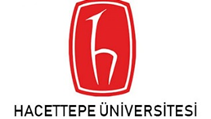 HACETTEPE ÜNİVERSİTESİ - TÜRKİYEİle…………………………………….Arasında Akademik İş Birliği ProtokolüKarşılıklı iş birliğini ve ortak anlayışı teşvik etmek ve geliştirmek amacıyla, Hacettepe Üniversitesi, Ankara, Türkiye adına Rektör Prof. Dr. Mehmet Cahit GÜRAN ile …………………..,…………………, aşağıdaki hükümler çerçevesinde işbu protokolü akdetmişlerdir.AMAÇMadde 1:Hacettepe Üniversitesi ve ………………………… ülke mevzuatları ve olanaklarının sınırları dahilinde aşağıda belirtilen konularda iş birliği yapacaklardır.İŞ BİRLİĞİ KONULARIMadde 2:2.1 Öğretim ve araştırma elemanlarının değişimini içeren ortak araştırma çalışmalarını teşvik etmek,2.2 Her iki ülkenin mevzuatına uygun olarak öğrenci değişim programları geliştirme ve çift diploma olanağını sağlayan programlar yapmak,2.3 Akademik araştırma verileri ve teknik materyal değişimi yapmak,2.4 Yayımlama ve kültürel aktivitelerde iş birliği yapmak,2.5 Konferans, seminer, sempozyum, kongre vb. ortak akademik ve bilimsel faaliyetler düzenlemek.GENEL HÜKÜMLERMadde 3:3.1. Bilimsel ve eğitimsel iş birliği, karşılıklı ilgi alanlarında, eşitlik ve karşılıklılık esasına dayalı olarak sürdürülür.3.2. Akademik iş birliği kapsamında yapılacak çalışmalar ve değişimler, her bir kurumun mevzuatı ve bütçe kaynakları ile sınırlı olup kurumların olanaklarına ve koşullarına göre ayrıca planlanacak, çalışmaların usul ve esasları taraflar arasında imzalanacak ek protokollerle belirlenecektir.3.3. İşbu protokol hiçbir taraf için finansal anlamda bağlayıcı değildir.3.4. İşbu protokolün imzalanması, taraflar arasındaki iş birliğine ilişkin herhangi bir spesifik anlaşmayı kabul etme yükümlülüğü getirmez.3.5. İşbu protokolün yürütülmesinde tarafların her birinin kendi hukuku uygulanır. Taraflar bağlı oldukları mevzuat gereği kurum içi ya da kurum dışından gereken onayı alacaklardır.FİKRİ MÜLKİYETMadde 4:İşbu protokol çerçevesinde yürütülen ortak faaliyetler nedeni ile fikri mülkiyet hakkı doğacağının öngörüldüğü durumlarda, taraflar ortak projenin başlatılmasından önce fikri mülkiyet haklarını ek bir protokol ile düzenleyeceklerdir.VERİNİN KORUNMASIMadde 5:Kişisel veriler, yalnızca mevcut İş Birliği Protokolünün ve ek protokollerin amaçları için konuya ilişkin hukuki düzenlemelere uygun olarak veri sahiplerinin hakları, temel özgürlükleri, haysiyete saygı, gizlilik, kişisel kimlik ve kişisel verilerin korunması hakkı dikkate alınarak kullanılacak ve işlenecektir. Kişisel verilerin kullanılmasında ve işlenmesinde taraflar kendi hukuklarına tabi olup bağlı oldukları mevzuat gereği gereken onayı almakla yükümlüdürler.SİGORTA Madde 6:Bir üniversite tarafından diğerine gönderilen araştırmacıların hem sağlık sigortası hem de kaza sigortası bulunması gerekmektedir. Bu sigorta tabi olduğu düzenlemelere göre kendi kurumu tarafından yaptırılabileceği gibi yukarıda belirtilen riskleri garanti edecek şekilde bir sigorta acentesi aracılığıyla oluşturulacak poliçe ile doğrudan ilgili kişi tarafından da yaptırılabilir.TEMSİLCİ ATANMASIMadde 7:Taraflar irtibat noktası olarak hizmet verecek ve yürütülmekte olan iş birliği faaliyetlerini takip edecek bir temsilci atama hakkına sahiptir. Taraflardan her biri bu temsilciler hakkında diğerini bilgilendirecek ve bir taraf temsilcisini değiştirmek isterse en az 1 hafta önce diğer tarafa yazılı olarak bildirimde bulunacaktır.GİZLİLİKMadde 8:Taraflar bu protokol kapsamındaki iş birliği ve koordinasyon nedeniyle sözlü veya yazılı kendilerine sunulan bilgilerin gizliliğini korumayı taahhüt eder ve bu bilgileri mahkeme kararı ya da tabi oldukları hukuki düzenlemeler uyarınca zorunlu olmadıkça diğer tarafın önceden yazılı izni olmaksızın herhangi bir taraf veya kişiye ifşa edemez. Gizliliğe ilişkin hükümler, protokolün süresinin bitiminden, herhangi bir nedenle sona ermesinden veya geçersiz sayılmasından itibaren ….. yıl süreyle hüküm ifade edecektir.YAYINMadde 9:Protokolden kaynaklanan ortak proje ve araştırmaların haberleri, her iki tarafın yazılı onayı olmadıkça görsel, işitsel, yazılı, dijital veya benzeri şekillerde yayınlanmayacaktır.PROTOKOLÜN SÜRESİMadde 10:Protokolün süresi yürürlüğe girdiği tarihten itibaren 3 yıl olup tarafların karşılıklı ve yazılı mutabakatı ile üç yıl daha uzatılabilecektir. Süresinin uzatılmaması durumunda devam etmekte olan çalışmalar tamamlanacaktır.PROTOKOLÜN FESHİMadde 11:Taraflardan biri protokolü sonlandırmak isterse, bu niyetini altı ay önce karşı tarafa yazılı olarak bildirecektir. Bu durumda devam etmekte olan çalışmalar tamamlanacaktır.DEĞİŞİKLİKMadde 12:Tarafların yetkili temsilcilerinin ortak ve yazılı mutabakatıyla işbu protokole ek protokoller veya protokolde değişiklikler yapılması mümkündür. Yapılan ek protokoller ve değişiklikler yazılı olmadıkça ve imzalanmadıkça geçerli olmayacaktır.	TEBLİGAT Madde 13:İşbu protokolün uygulanması süresince tarafların bildirim, tebligat ve diğer haberleşmelerinde aşağıdaki adresler geçerlidir. Taraflar adres değişikliklerini on beş gün içinde yazılı olarak karşı tarafa bildirmekle yükümlü olup aksi takdirde son bildirilen adrese yapılan tebligat geçerlidir.Hacettepe Üniversitesi:Hacettepe Üniversitesi Rektörlüğü Sıhhiye/Ankara, TurkeyTelefon:+90 312 305 10 01 ......................Üniversitesi:……………….Telefon: ……..UYUŞMAZLIKLARIN ÇÖZÜLMESİMadde 14:İşbu protokolün uygulanmasından doğan uyuşmazlıklar karşılıklı anlaşma yoluyla çözümlenmeye çalışılacaktır. Anlaşma yoluyla çözülemeyen uyuşmazlıkların çözümünde Ankara Mahkemeleri ve İcra Daireleri yetkilidir.YÜRÜRLÜLÜKMadde 15:İşbu protokol Türkçe ve İngilizce, dillerinde her biri eşit geçerliliğe sahip ikişer orijinal nüsha olarak hazırlanmıştır. Bu protokol tarafların yetkili temsilcilerinin imzalaması ile yürürlüğe girecektir. Prof. Dr. Mehmet Cahit GÜRAN				Prof. Dr.……………….Rektör								Rektör_____________________________ 			____________________________Hacettepe Üniversitesi					………………. ÜniversitesiAnkara, Türkiye 						………, ……………Tarih:								Tarih: 